Come and Sing!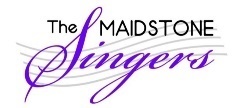 Mozart – ‘Requiem’with The Maidstone Singersand members of TMS SinfoniaMusic Director: Kathryn RidgewaySaturday 12th January 2019St Faith’s Church, Station Road, Maidstone ME14 1LHRehearsal & performance £12.00 to non-members including tea (TMS members £10.00) Times:2.30: Doors open for registration and collecting music (scores for hire £2.00)3.00: Rehearsal starts4.15: Break for tea4.30: Rehearsal continues5.30: Break for tea (provided)6.30: Performance (dress informal). Admission £5.00 - invite your family and friends.7.30: FinishParking – There is no parking available at the church.Please complete the form below and return it together with your payment to:Marilyn Scott, 73 Ashford Road, Maidstone ME14 4BSTel: 01622 737916 Email: marilyn.scott73@tiscali.co.uk" ----------------------------------------------The Maidstone Singers’ ‘Come and Sing’ Day 2018I/we wish to attend the Come and Sing day on Saturday 12th January 2019I would like _____ audience tickets for the concert at £5.00 each I enclose a cheque for £_______ made payable to ‘The Maidstone Singers’.Name/s:Address/es:Telephone:Email:Voice: please tick:    Soprano / Alto / Tenor / BassNo. of scores required (Hire for £2.00 on the door):Choir you belong to:A paper receipt is available if you wish to enclose an SAE, or I will email an acknowledgement if an email address is provided. Otherwise please assume your application has been accepted.